Pour chacun des 5 indicateurs de votre auto-évaluation, reportez les résultats sur l’axe correspondant de la toile (1 proche du centre, 5 le plus éloigné du centre).Joignez les points de la toile et coloriez l’intérieur de celle-ci. Plus l’aire est grande plus le bilan est positif.Évaluation apprenant Évaluation enseignant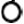 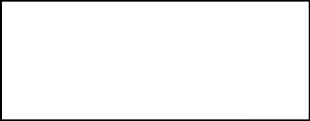 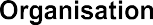 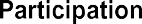 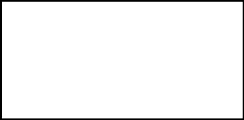 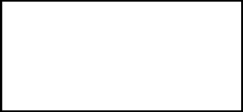 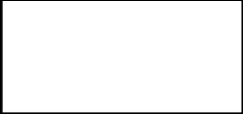 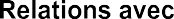 Nom:Prénom:Section:Date:Les domaines où je doisprogresserLes domaines où je doisprogresserCe que je mets en place pour progresserPropositions de notePropositions de noteAppréciationélèveenseignant